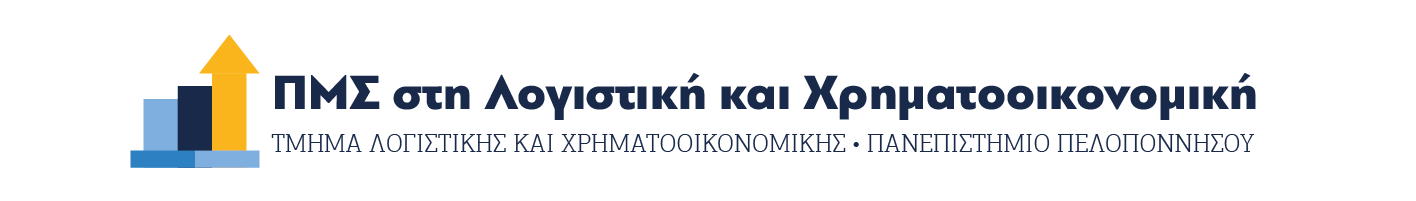 ΠΡΟΓΡΑΜΜΑ ΕΞΕΤΑΣΤΙΚΗΣ ΠΕΡΙΟΔΟΥΠΡΟΓΡΑΜΜΑ ΕΞΕΤΑΣΤΙΚΗΣ ΠΕΡΙΟΔΟΥΠΡΟΓΡΑΜΜΑ ΕΞΕΤΑΣΤΙΚΗΣ ΠΕΡΙΟΔΟΥΠΡΟΓΡΑΜΜΑ ΕΞΕΤΑΣΤΙΚΗΣ ΠΕΡΙΟΔΟΥ10:00-13:0016:00-19:0012/06/21ΣάββατοΕιδικά Θέματα Διεθνούς και Ενωσιακού Οικονομικού Δικαίου (Σπηλιόπουλος Οδυσσέας)Εσωτερικός Έλεγχος (Αγοράκη Μαρία - Ελένη)13/06/21ΚυριακήΔιαχείριση του Χρήματος, Παράγωγα & Τεχνικές Αντιστάθμισης (Γιακουμάτος Στέφανος)Εφαρμοσμένη Χρηματοοικονομική για Επιχειρήσεις (Μακρής Ηλίας)19/06/21ΣάββατοΔιοικητική Λογιστική (Αγγελόπουλος Ελευθέριος) Χρηματοπιστωτικές Αγορές και Προϊόντα (Μπαμπαλός Βασίλειος)20/06/21ΚυριακήΛογιστική 2 (Γιαννόπουλος Βασίλειος)26/06/21ΣάββατοΑνάλυση Χρηματοοικονομικών Καταστάσεων (Γιαννόπουλος Βασίλειος)27/06/21ΚυριακήΔιαχείριση Χαρτοφυλακίου (Αγοράκη Μαρία - Ελένη)